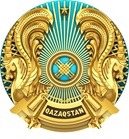 ХАБАРЛАНДЫРУ ҚР ДСМ «Қазақ дерматология және инфекциялық аурулар ғылыми орталығы» ШЖҚ РМК ЖИТС-пен, туберкулезбен және безгекпен күресу үшін Жаһандық қордың грантын жобасын іске асыру тобына зертхана кеңесшісіне конкурс өткізу туралы хабарлайды:Біліктілік талаптары қоса беріледі. Барлық мүдделі тұлғаларды бұрынғы екі жұмыс орнынан өз түйіндемелері мен ұсыныстарын келесі мекенжайларға жіберуге шақырамыз: gf.davletgaliyeva@kncdiz.kz; kadry@kncdiz.kz.Құжаттарды тапсыру мерзімі 15.01.2021 жылға дейін,  жергілікті уақыт бойынша 1700-ге дейін.Алдын ала іріктеуден өткен үміткерлер сұхбаттасуға  шақырылатын болады.Қосымша ақпаратты  Жаһандық қор жобасын іске асыру тобынан келесі телефон нөмірі бойынша  алуға болады: 87017881553ОБЪЯВЛЕНИЕРГП на ПХВ «Казахский научный центр дерматологии и инфекционных заболеваний» объявляет конкурс в группу реализации проекта (ГРП) гранта Глобального фонда для борьбы со СПИДом, туберкулезом и малярией на позицию консультанта по лабораторным вопросам.     	Квалификационные требования прилагаются. Приглашаем всех заинтересованных лиц присылать свои резюме и рекомендации с двух предыдущих мест работы на адреса: gf.davletgaliyeva@kncdiz.kz ; kadry@kncdiz.kz; Срок подачи документов до  15 января 2021 года 17.00 местного времени.Кандидаты, прошедшие предварительный отбор, будут приглашены на собеседование.Дополнительную информацию  можно получить по телефону: 8 701 788 15 53